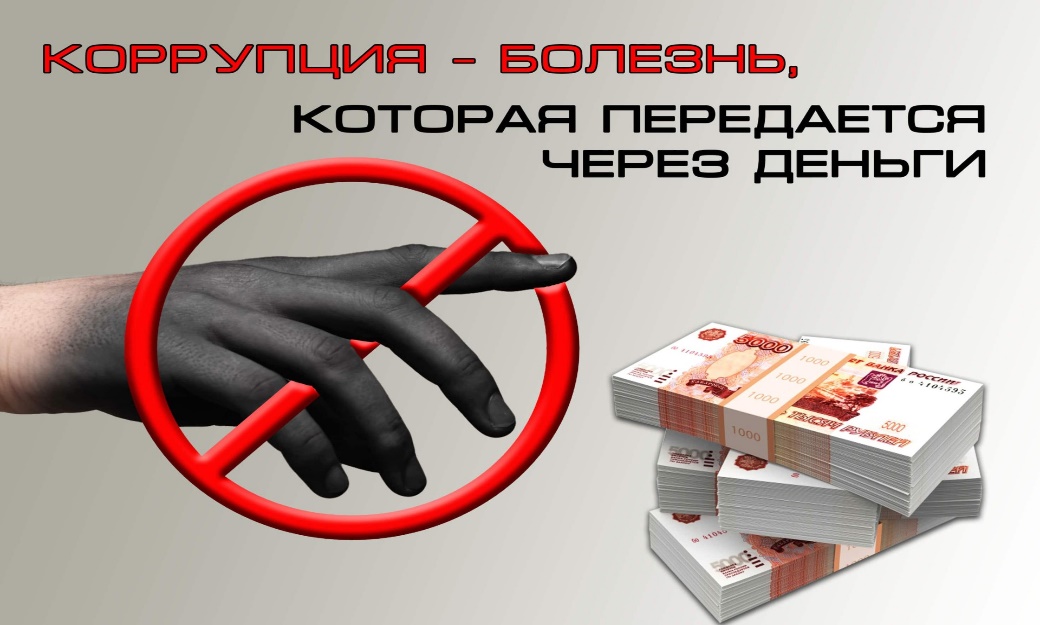 ВЗЯТОЧНИЧЕСТВО – НАИБОЛЕЕ РАСПРОСТРАНЕННАЯ ФОРМА КОРРУПЦИИСтатьями 290 и 291 Уголовного кодекса Российской Федерациипредусмотрена ответственность за дачу и за получение взятки.Перед законом отвечает не только лицо, которое получает взятку,но и то лицо, которое передает взятку, или от чьего имени взятка передается взяткополучателю. Получение взятки является оконченным преступлениемс момента получения хотя бы части обусловленной взятки.В случае, если взятка передается через посредника, он тоже подлежит ответственности за посредничество в даче взятки (ст. 291.1. УК РФ).В А Ж Н ОЛицо, давшее взятку, освобождается от уголовной ответственности, если оно активно способствовало раскрытию и (или) расследованию преступления и либо в отношении его имело место вымогательство взятки со стороны должностного лица, либо лицо после совершения преступления добровольно сообщило в орган, имеющий право возбудить уголовное дело, о даче взятки.ПОМНИ: ОДНА ВЗЯТКА – ДВА ПРЕСТУПНИКА!!!ПОЛУЧЕНИЕ ВЗЯТКИСТ. 290 УК РФДАЧА ВЗЯТКИСТ. 291 УК РФПОСРЕДНИЧЕСТВО ВО ВЗЯТОЧНИЧЕСТВЕСТ. 291.1 УК РФдо 15 лет лишения свободы;штраф до 5 млн рублей либов размере 100-кратной суммы взяткидо 15 лет лишения свободы;штраф до 4 млн рублей либов размере 90-кратной суммы взяткидо 12 лет лишения свободы;штраф до 3 млн рублей либо в размере 80-кратной суммы взяткиВЗЯТКА: ПОНЯТИЕ, ВИДЫ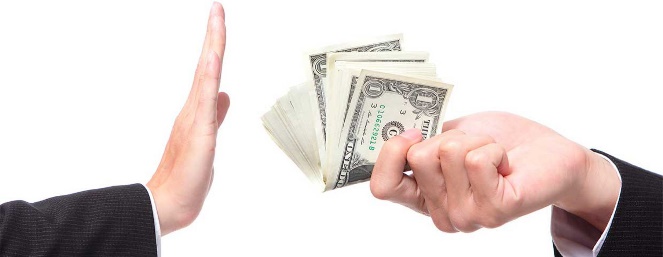 ЧТО МОЖЕТ БЫТЬ ВЗЯТКОЙ?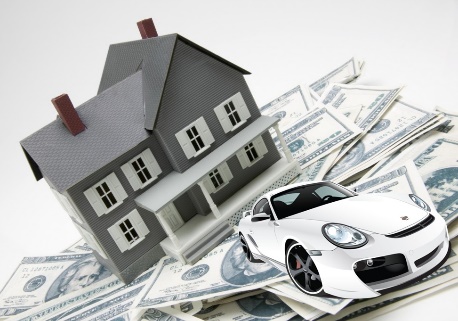 ЧТО МОЖЕТ БЫТЬ ВЗЯТКОЙ?КТО МОЖЕТ БЫТЬ ПРИВЛЕЧЕН К УГОЛОВНОЙ ОТВЕТСТВЕННОСТИ ЗА ПОЛУЧЕНИЕ ВЗЯТКИ?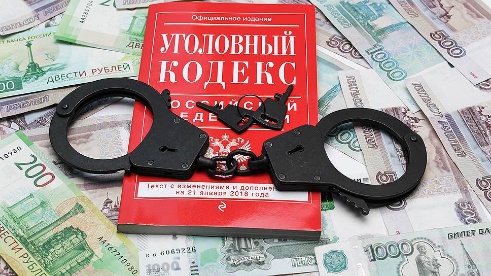 ВЗЯТКА – ЭТО ПОЛУЧЕНИЕ ДОЛЖНОСТНЫМ ЛИЦОМ ЛИЧНО ИЛИ ЧЕРЕЗ ПОСРЕДНИКА ВЫГОДЫ В ВИДЕВЗЯТКОЙ МОГУТ БЫТЬВЗЯТКОЙ МОГУТ БЫТЬВЗЯТКОПОЛУЧАТЕЛЕМ МОЖЕТ БЫТЬ ПРИЗНАНО ТОЛЬКО ДОЛЖНОСТНОЕ ЛИЦО:ДЕНЕГ, ЦЕННЫХ БУМАГ, ИНОГО ИМУЩЕСТВА ИЛИ ВЫГОД ИМУЩЕСТВЕННОГО ХАРАКТЕРАПРЕДМЕТЫУСЛУГИ, ВЫГОДЫПРЕДСТАВИТЕЛЬ ВЛАСТИЗА ДЕЙСТВИЯ (БЕЗДЕЙСТВИЕ) В ПОЛЬЗУ ВЗЯТКОДАТЕЛЯ, ЕСЛИ ТАКИЕ ДЕЙСТВИЯ (БЕЗДЕЙСТВИЕ) ВХОДЯТ В СЛУЖЕБНЫЕ ПОЛНОМОЧИЯ ДОЛЖНОСТНОГО ЛИЦАДЕНЬГИ, В ТОМ ЧИСЛЕ ВАЛЮТА, БАНКОВСКИЕ ЧЕКИ И ЦЕННЫЕ БУМАГИ, ИЗДЕЛИЯ ИЗ ДРАГОЦЕННЫХ КАМНЕЙ И МЕТАЛЛОВ, АВТОМАШИНЫ, КВАРТИРЫ И Т.Д.ЛЕЧЕНИЕ, РЕМОНТНЫЕ И СТРОИТЕЛЬНЫЕ РАБОТЫ, САНАТОРНЫЕ И ТУРИСТИЧЕСКИЕ ПУТЕВКИ, ПОЕЗДКИ ЗА ГРАНИЦУ И Т.Д.ГОСУДАРСТВЕННЫЙ ИЛИ МУНИЦИПАЛЬНЫЙ ЧИНОВНИК ЛЮБОГО РАНГАЛИБО ОНО В СИЛУ ДОЛЖНОСТНОГО ПОЛОЖЕНИЯ МОЖЕТ СПОСОБСТВОВАТЬ ТАКИМ ДЕЙСТВИЯМ (БЕЗДЕЙСТВИЮ), А РАВНО ЗА ОБЩЕЕ ПОКРОВИТЕЛЬСТВО ИЛИ ПОПУСТИТЕЛЬСТВО ПО СЛУЖБЕДЕНЬГИ, В ТОМ ЧИСЛЕ ВАЛЮТА, БАНКОВСКИЕ ЧЕКИ И ЦЕННЫЕ БУМАГИ, ИЗДЕЛИЯ ИЗ ДРАГОЦЕННЫХ КАМНЕЙ И МЕТАЛЛОВ, АВТОМАШИНЫ, КВАРТИРЫ И Т.Д.ЛЕЧЕНИЕ, РЕМОНТНЫЕ И СТРОИТЕЛЬНЫЕ РАБОТЫ, САНАТОРНЫЕ И ТУРИСТИЧЕСКИЕ ПУТЕВКИ, ПОЕЗДКИ ЗА ГРАНИЦУ И Т.Д.ЛИЦО, ВЫПОЛНЯЮЩЕЕ ОРГАНИЗАЦИОННО-РАСПОРЯДИТЕЛЬНЫЕ ИЛИ АДМИНИСТРАТИВНО-ХОЗЯЙСТВЕННЫЕ ФУНКЦИИ